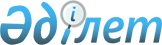 Об утверждении бюджета Лесного сельского округа Аккайынского района на 2020 -2022 годыРешение маслихата Аккайынского района Северо-Казахстанской области от 8 января 2020 года № 35-16. Зарегистрировано Департаментом юстиции Северо-Казахстанской области 9 января 2020 года № 5822.
      Сноска. Вводится в действие с 01.01.2020 в соответствии с пунктом 7 настоящего решения.
      В соответствии со статьями 9-1, 75 Бюджетного кодекса Республики Казахстан от 4 декабря 2008 года, статьей 6 Закона Республики Казахстан от 23 января 2001 года "О местном государственном управлении и самоуправлении в Республике Казахстан" маслихат Аккайынского района Северо-Казахстанской области РЕШИЛ:
      1. Утвердить бюджет Лесного сельского округа Аккайынского района на 2020-2022 годы согласно приложениям 1, 2 и 3 к настоящему решению соответственно, в том числе на 2020 год в следующих объемах:
      1) доходы – 52021 тысяч тенге:
      налоговые поступления - 1275 тысяч тенге;
      неналоговые поступления – 685 тысяч тенге;
      поступления от продажи основного капитала - 0 тысяч тенге;
      поступления трансфертов – 50061 тысяч тенге;
      2) затраты – 52021 тысяч тенге;
      3) чистое бюджетное кредитование - 0 тысяч тенге:
      бюджетные кредиты - 0 тысяч тенге;
      погашение бюджетных кредитов - 0 тысяч тенге;
      4) сальдо по операциям с финансовыми активами - 0 тысяч тенге:
      приобретение финансовых активов - 0 тысяч тенге;
      поступления от продажи финансовых активов государства- 0 тысяч тенге;
      5) дефицит (профицит) бюджета - 0 тысяч тенге;
      6) финансирование дефицита (использование профицита) бюджета - 0 тысяч тенге:
      поступление займов - 0 тысяч тенге;
      погашение займов - 0 тысяч тенге;
      используемые остатки бюджетных средств - 0 тысяч тенге. 
      Сноска. Пункт 1 в редакции решения маслихата Аккайынского района Северо-Казахстанской области от 01.07.2020 № 39-13 (вводится в действие с 01.01.2020); в редакции решения маслихата Аккайынского района Северо-Казахстанской области от 29.10.2020 № 42-23 (вводится в действие с 01.01.2020).


      2. Установить, что доходы бюджета сельского округа на 2020 год формируются в соответствии с Бюджетным кодексом Республики Казахстан за счет следующих налоговых поступлений:
      1) индивидуальный подоходный налог по доходам, подлежащим обложению самостоятельно физическими лицами, у которых на территории города районного значения, села, поселка расположено заявленное при постановке на регистрационный учет в органе государственных доходов:
      место нахождения – для индивидуального предпринимателя, частного нотариуса, частного судебного исполнителя, адвоката, профессионального медиатора;
      место жительства – для остальных физических лиц;
      2) налог на имущество физических лиц по объектам обложения данным налогом, находящимся на территории города районного значения, села, поселка, сельского округа;
      3) земельный налог на земли населенных пунктов с физических и юридических лиц по земельным участкам, находящимся на территории города районного значения, села, поселка;
      4) налог на транспортные средства:
      с физических лиц, место жительства которых находится на территории города районного значения, села, поселка;
      с юридических лиц, место нахождения которых, указываемое в их учредительных документах, располагается на территории города районного значения, села, поселка;
      5) плата за размещение наружной (визуальной) рекламы:
      на открытом пространстве за пределами помещений в городе районного значения, селе, поселке;
      в полосе отвода автомобильных дорог общего пользования, проходящих через территории города районного значения, села, поселка, сельского округа;
      на открытом пространстве за пределами помещений вне населенных пунктов и вне полосы отвода автомобильных дорог общего пользования.
      3. Установить, что доходы бюджета сельского округа формируются за счет следующих неналоговых поступлений:
      1) штрафы, налагаемые акимами городов районного значения, сел, поселков, сельских округов за административные правонарушения;
      2) добровольные сборы физических и юридических лиц;
      3) доходы от коммунальной собственности города районного значения, села, поселка, сельского округа (коммунальной собственности местного самоуправления):
      поступления части чистого дохода коммунальных государственных предприятий, созданных по решению аппарата акима города районного значения, села, поселка, сельского округа;
      доходы на доли участия в юридических лицах, находящиеся в коммунальной собственности города районного значения, села, поселка, сельского округа (коммунальной собственности местного самоуправления);
      доходы от аренды имущества коммунальной собственности города районного значения, села, поселка, сельского округа (коммунальной собственности местного самоуправления);
      другие доходы от коммунальной собственности города районного значения, села, поселка, сельского округа (коммунальной собственности местного самоуправления);
      4) другие неналоговые поступления в бюджеты города районного значения, села, поселка, сельского округа.
      4. Установить, что поступлениями в бюджет сельского округа от продажи основного капитала являются деньги от продажи государственного имущества, закрепленного за государственными учреждениями, финансируемыми из бюджета сельского округа.
      5. Установить бюджетную субвенцию, передаваемую из бюджета района в бюджет сельского округа в сумме 43215 тысяч тенге.
      6. Предусмотреть целевые текущие трансферты, передаваемые из районного бюджета в бюджет сельского округа на 2020 год в сумме 828 тысяч тенге.
      7. Настоящее решение вводится в действие с 1 января 2020 года. Бюджет Лесного сельского округа Аккайынского района на 2020 год 
      Сноска. Приложение 1 в редакции решения маслихата Аккайынского района Северо-Казахстанской области от 01.07.2020 № 39-13 (вводится в действие с 01.01.2020); в редакции решения маслихата Аккайынского района Северо-Казахстанской области от 29.10.2020 № 42-23 (вводится в действие с 01.01.2020). Бюджет Лесного сельского округа Аккайынского района на 2021 год Бюджет Лесного сельского округа Аккайынского района на 2022 год
					© 2012. РГП на ПХВ «Институт законодательства и правовой информации Республики Казахстан» Министерства юстиции Республики Казахстан
				
      Председатель 
XXXV сессии маслихата 
Аккайынского района 
Северо-Казахстанской области 

В.Заика

      Секретарь маслихата 
Аккайынского района 
Северо-Казахстанской области 

С.Муканов
Приложение 1
к решению маслихата
Аккайынского района
Северо-Казахстанской области
от 8 января 2020 года № 35-16 
Категория
Класс
Подкласс
Наименование
Сумма, тысяч тенге
1) Доходы
52 021
1
Налоговые поступления
1275
01
Подоходный налог
200
2
Индивидуальный подоходный налог
200
04
Налоги на собственность
1075
1
Налоги на имущество
3
3
Земельный налог
139
4
Налог на транспортные средства 
933
2
Неналоговые поступления
685
01
Доходы от государственной собственности
316
5
Доходы от аренды имущества, находящегося в государственной собственности
316
06
Прочие неналоговые поступления
369
1
Прочие неналоговые поступления
369
3
Поступления от продажи основного капитала
0
4
Поступления трансфертов
50061
02
Трансферты из вышестоящих органов государственного управления
50061
3
Трансферты из районного (города областного значения) бюджета
50061
Функцио-нальная группа
Админи-стратор бюд-жетных прог-рамм
Прог-рамма
Наименование
Сумма, тысяч тенге
2) Затраты
52 021
01
Государственные услуги общего характера
22 363
124
Аппарат акима города районного значения, села, поселка, сельского округа
22 363
001
Услуги по обеспечению деятельности акима района в городе, города районного значения, поселка, села, сельского округа
22 363
07
Жилищно-коммунальное хозяйство
10 237
124
Аппарат акима города районного значения, села, поселка, сельского округа
10 237
008
Освещение улиц населенных пунктов
940
009
Обеспечение санитарии населенных пунктов
400
011
Благоустройство и озеленение населенных пунктов
8897
08
Культура, спорт, туризм и информационное пространство
12103
124
Аппарат акима города районного значения, села, поселка, сельского округа
12103
006
Поддержка культурно-досуговой работы на местном уровне
12103
13
Прочие
7318
124
Аппарат акима города районного значения, села, поселка, сельского округа
7318
040
Реализация мероприятий для решения вопросов обустройства населенных пунктов в реализацию мер по содействию экономическому развитию регионов в рамках Государственной программы развития регионов до 2025 года
7318
3) Чистое бюджетное кредитование
0
Бюджетные кредиты
0
Погашение бюджетных кредитов
0
4) Сальдо по операциям с финансовыми активами
0
Приобретение финансовых активов 
0
Поступления от продажи финансовых активов государства
0
5) Дефицит (профицит) бюджета
0
6) Финансирование дефицита (использование профицита) бюджета
0
Поступления займов
0
Погашение займов
0
Категория
Класс
Подкласс
Наименование
Сумма, тысяч тенге
8
Используемые остатки бюджетных средств
0Приложение 2 
к решению маслихата 
Аккайынского района 
Северо-Казахстанской области 
от 8 января 2020 года № 35-16
Категория
Класс
Подкласс
Наименование
Сумма, тысяч тенге
1) Доходы
34313
1
Налоговые поступления
3330
04
Налоги на собственность
3330
1
Налоги на имущество
85
3
Земельный налог
637
4
Налог на транспортные средства 
2608
2
Неналоговые поступления
0
3
Поступления от продажи основного капитала
0
4
Поступления трансфертов
30983
02
Трансферты из вышестоящих органов государственного управления
30983
3
Трансферты из районного (города областного значения) бюджета
30983
Функциональная группа
Администратор бюджетных программ
Программа
Наименование
Сумма, тысяч тенге
2) Затраты
34313
01
Государственные услуги общего характера
21165
124
Аппарат акима города районного значения, села, поселка, сельского округа
21165
001
Услуги по обеспечению деятельности акима города районного значения, села, поселка, сельского округа
21165
07
Жилищно-коммунальное хозяйство
845
124
Аппарат акима города районного значения, села, поселка, сельского округа
845
008
Освещение улиц в населенных пунктах
445
009
Обеспечение санитарии населенных пунктов
100
011
Благоустройство и озеленение населенных пунктов
300
08
Культура, спорт, туризм и информационное пространство
10728
124
Аппарат акима города районного значения, села, поселка, сельского округа
10728
006
Поддержка культурно-досуговой работы на местном уровне
10728
13
Прочие
1575
124
Аппарат акима города районного значения, села, поселка, сельского округа
1575
040
Реализация мероприятий для решения вопросов обустройства населенных пунктов в реализацию мер по содействию экономическому развитию регионов в рамках Государственной программы развития регионов до 2025 года
1575
3) Чистое бюджетное кредитование
0
Бюджетные кредиты
0
Погашение бюджетных кредитов
0
4) Сальдо по операциям с финансовыми активами
0
Приобретение финансовых активов 
0
Поступления от продажи финансовых активов государства
0
5) Дефицит (профицит) бюджета
0
6) Финансирование дефицита (использование профицита) бюджета
0
Поступления займов
0
Погашение займов
0
Категория
Класс
Подкласс
Наименование
Сумма, тысяч тенге
8
Используемые остатки бюджетных средств
0
01
Остатки бюджетных средств
0
1
Свободные остатки бюджетных средств
0Приложение 3 
к решению маслихата 
Аккайынского района 
Северо-Казахстанской области 
от 8 января 2020 года № 35-16
Категория
Класс
Подкласс
Наименование
Сумма, тысяч тенге
1) Доходы
35102
1
Налоговые поступления
3483
04
Налоги на собственность
3483
1
Налоги на имущество
89
3
Земельный налог
656
4
Налог на транспортные средства 
2738
2
Неналоговые поступления
0
3
Поступления от продажи основного капитала
0
4
Поступления трансфертов
31619
02
Трансферты из вышестоящих органов государственного управления
31619
3
Трансферты из районного (города областного значения) бюджета
31619
Функциональная группа
Администратор бюджетных программ
Программа
Наименование
Сумма, тысяч тенге
2) Затраты
35102
01
Государственные услуги общего характера
21643
124
Аппарат акима города районного значения, села, поселка, сельского округа
21643
001
Услуги по обеспечению деятельности акима города районного значения, села, поселка, сельского округа
21643
07
Жилищно-коммунальное хозяйство
868,0
124
Аппарат акима города районного значения, села, поселка, сельского округа
868,0
008
Освещение улиц в населенных пунктах
468
009
Обеспечение санитарии населенных пунктов
100
011
Благоустройство и озеленение населенных пунктов
300
08
Культура, спорт, туризм и информационное пространство
10937
124
Аппарат акима города районного значения, села, поселка, сельского округа
10937
006
Поддержка культурно-досуговой работы на местном уровне
10937
13
Прочие
1654
124
Аппарат акима города районного значения, села, поселка, сельского округа
1654
040
Реализация мероприятий для решения вопросов обустройства населенных пунктов в реализацию мер по содействию экономическому развитию регионов в рамках Государственной программы развития регионов до 2025 года
1654
3) Чистое бюджетное кредитование
0
Бюджетные кредиты
0
Погашение бюджетных кредитов
0
4) Сальдо по операциям с финансовыми активами
0
Приобретение финансовых активов 
0
Поступления от продажи финансовых активов государства
0
5) Дефицит (профицит) бюджета
0
6) Финансирование дефицита (использование профицита) бюджета
0
Поступления займов
0
Погашение займов
0
Категория
Класс
Подкласс
Наименование
Сумма, тысяч тенге
8
Используемые остатки бюджетных средств
0
01
Остатки бюджетных средств
0
1
Свободные остатки бюджетных средств
0